SATURDAY 06/26/21 05:29		JOURNEY TO THE ERA OF THE GREEK REVOLUTION THROUGH THE TEXTS OF 1821		Created and Presented: By Professor Maria Efthimiou05:30		ERT - WEEK-END 		Informative News Broadcasting Program with Giannis Skalkos and Kostas Laskaratos09:00		NEWS BULLETIN – SPORTS - WEATHER09:15		MARION MIHELIDAKI – NEWS PROGRAM		Informative Broadcasting Program12:00		NEWS REPORT SPORTS - WEATHER13:00		SEVEN – NEWS REPORT		Weekly Informative Review14:00		IT HAPPENS IN EUROPE		With Giorgo Papageorgiou and Clio Nikolaou15:00		NEWS REPORT SPORTS – WEATHER15:59		JOURNEY TO THE ERA OF THE GREEK REVOLUTION THROUGH THE TEXTS OF 1821		Created and Presented: By Professor Maria Efthimiou16:00		TOPOSIMA OF 1821 – LANDMARKS OF 1821 “Dimitsana”			New Doc. Series, traces Landmarks of 1821 and accents their historical importance 17:00		LIFE FROM A DIFFERENT PERSPECTIVE “The Women of Prespes ” 		(New Episode)		Travelogue with Ina Tarandou18:00		PERSONALLY “Leonidas Koutsopoulos – Chef”	19:00		CLASSICAL GREEK MOVIE   “Tis tihis ta gramena”		Comedy, 1957 Production20:40		AS OF TODAY IN THE 20TH CENTURY21:00		 CENTRAL NEWS REPORT – SPORTS – WEATHER  		With Elia Siakantari21:59		JOURNEY TO THE ERA OF THE GREEK REVOLUTION THROUGH THE TEXTS OF 182122:00		WE SAY YES TO SONGS “200 Years Greek Song” 				With Natalia Dragoumi and Mihali Marino02:00		LIFE FROM A DIFFERENT PERSPECTIVE “The Women of Prespes ”				Travelogue with Ina Tarandou03:00 		CLASSICAL GREEK MOVIE   “Tis Tixis ta Gramena”		Comedy, 1957 Production 04:30		TOPOSIMA OF 1821 – LANDMARKS OF 1821 “Dimitrana”  			New Doc. Series, traces Landmarks of 1821 and accents their historical importance SUNDAY 06/27/21 05:30		I AVLI TON CHROMATON 	“Café Aman, with Kostas Ferris” 		Musical - Entertainment Pro. with Athena Kabakoglou”	07:30		FROM STONE AND TIME   “Kalamata the City of Culture”		Travelogue to old villages in the Greek countryside07:59		JOURNEY TO THE ERA OF THE GREEK REVOLUTION THROUGH THE TEXTS OF 1821 08:00		GREEK ORTHODOX CHURCH SERVICE 		Direct Transmission from the 	Central Cathedral of Athens10:30		GUIDING PATHS  “Symi the Island of Panormiti”		Travel series of Monasteries in the Mediterranean 	11:30		AXIS OF DEVELOPMENT  “ Karditsa” 		(New Episode)12:00		NEWS REPORT SPORTS – WEATHER13:00		SALT OF THE EARTH 	“Rebetika Exotic Travel” 		(New Episode)			Traditional Greek Music show With Lampro Liava15:00 		NEWS REPORT SPORTS – WEATHER15:59		JOURNEY TO THE ERA OF THE GREEK REVOLUTION THROUGH THE TEXTS OF 182116:00		SYN GYNAIXI “Myrto Papadopoulou -  Photographer ” 		(New Episode)	 		A series dedicated exclusively to women, With George Pirpassopoulos    		17:00		MUSICAL BOX “Guests: I Mousiki tou Koutiou, Stous Dromous tis Haras” 		Musical program presented by Nikos Portokaloglou and Rena Morfi19:40		GREEK CLASSICAL MOVIE 	“O Diaolos kai I Oura tou ” 			Comedy 1962 Production21:00		CENTRAL NEWS REPORT – SPORTS – WEATHER  21:59 		JOURNEY TO THE ERA OF THE GREEK REVOLUTION THROUGH THE TEXTS OF 182122:00		SALT OF THE EARTH  	“Rebetika, Exotic Travel” 		(New Episode)		Traditional Greek Music show With Lampro Liava00:00		POP HELLAS, 1951- 2021: THE WAY GREEKS LIVE “The Greeks and the Car 1951-2021” 			New Documentary Series, Life style of the Greeks from the 50s to today		(New Episode)1:00		ZAKETA NA PARIS   “Asthenis kai Odipori”  		(New Episode)	 02:00		ZAKETA NA PARIS   “There is no place like Halkidiki ” 		(New Episode)03:00		GREEK CLASSICAL MOVIE 	“O Diaolos kai I Oura tou ” 			Comedy 1962 Production04:15		AS OF TODAY IN THE 20TH CENTURY04:30		1821, THE GREEK REVOLUTION  “The Economy ”		(New Episode)		Historical Documentary  Series about the Greek Revolution of 1821MONDAY 06/28/21 05:29		JOURNEY TO THE ERA OF THE GREEK REVOLUTION THROUGH THE TEXTS OF 1821 05:30		…FROM SIX  	News Broadcasting program presented by Dimitris Kottaridis and Giannis Pittaras08:00		POP HELLAS, 1951- 2021: : THE WAY GREEKS LIVE “The Greeks and the Car 1951-2021”		New Series, Life style of the Greeks from the 50s to today 09:00		SYN GYNAIXI “Myrto Papadopoulou – Photographer ”		A series dedicated exclusively to women, 	With George Pirpassopoulos” 		10:00		NEWS BULLETIN - SPORTS - WEATHER10:15		CONNECTIONS 	News Program - Costas Papachlimintzos and Alexandra Kaimenou12:00		NEWS REPORT - SPORTS - WEATHER13:00		FIND THE ANSWER – GAME SHOW		(New Episode)		Game show of knowledge, memory & observation with Nikos Kouris14:00		HERBS, PRODUCTS OF THE EARTH “Thraki: Agroecology in the making”		New series concerning the Herbs of Greece14:40 		AS OF TODAY IN THE 20TH CENTURY14:59		JOURNEY TO THE ERA OF THE GREEK REVOLUTION THROUGH THE TEXTS OF 1821 15:00		NEWS REPORT - SPORTS – WEATHER16:00		FLERT 	Entertainment Magazine Show with Nantia Kontogeorgi		(New Episode)18:00		NEWS REPORT - SPORTS – WEATHER (Sign Language)19:00		1821, THE GREEK REVOLUTION  “Art and Intellectuals ”20:00		HERETA MOU TON PLATANO Family Comedy Series		(New Episode) 21:00		CENTRAL NEWS REPORT - SPORTS – WEATHER21:59		JOURNEY TO THE ERA OF THE GREEK REVOLUTION THROUGH THE TEXTS OF 1821 22:00		ZAKETA NA PARIS   “Asthenis kai Odipori”   				New Family Comedy Series23:00		SPECIAL ASSIGNMENTS 	Informative News Report Program		(New Episode)00:00		WHY 21? -12 Questions “The relationship of the Greeks with the Sea”		(New Episode)	-------------------------------------------------------------------------------------------------------------------------01:00		FLERT			(New Episode)03:00		HERETA MOU TON PLATANO Family Comedy Series		(New Episode) 04:00		HERBS, PRODUCTS OF THE EARTH “Thraki: Agroecology in the making”04:30		WITHOUT QUESTION “Guest: Petros Markari, Author of Police Fiction”05:00		ROAD TO TOKIO - Team Hellas “Evagelia Platanioti, Evelina Papazoglou – Synchronized Swimming ” 			(New Episode)	TUESDAY 06/29/2105:29		JOURNEY TO THE ERA OF THE GREEK REVOLUTION THROUGH THE TEXTS OF 1821 05:30		…FROM SIX  	News Broadcasting program presented by Dimitris Kottaridis and Giannis Pittaras08:00		ART WEEK  Guests: Haroula Alexiou – Mihalis Sarantis		With Lena Aroni	09:00		YSTEROGRAFO (POSTSCRIPT) “Rena Papaspirou: Krisila 9” 10:00		NEWS BULLETIN - SPORTS - WEATHER10:15		CONNECTIONS 		Informative News Program With Costas Papachlimintzos and Alexandra Kaimenou12:00		NEWS REPORT - SPORTS - WEATHER13:00		FIND THE ANSWER – GAME SHOW		(New Episode)		Game show of knowledge, memory & observation with Nikos Kouris14:00		STREET ART  “Edessa”			(New Episode)		New Travelogue series with Street Artist Same8414:59 		JOURNEY TO THE ERA OF THE GREEK REVOLUTION THROUGH THE TEXTS OF 1821 15:00		NEWS REPORT - SPORTS – WEATHER 16:00		FLERT 	Entertainment Magazine Show with Nantia Kontogeorgi		(New Episode)18:00		NEWS REPORT - SPORTS – WEATHER |COVID 19    (Sign Language)19:00		MEGAS ESPERINOS GIA TON EORTASMO TON AGION APOSTOLON PETROU KAI PAVLOU Direct Transmission from the Holy Rock of Arios Pagos (Ancient Supreme Court) Acropolis	(L)21:00		CENTRAL NEWS REPORT-SPORTS-WEATHER21:59   		JOURNEY TO THE ERA OF THE GREEK REVOLUTION THROUGH THE TEXTS OF 182122:00		ZAKETA NA PARIS   “There is no place like Halkidiki”   			New Family Comedy Series23:00		MONOGRAM “Giannis Papakostas – Professor of Philosophy” 		(New Episode)23:30		WITHOUT QUESTION “Guest: Petros Markari, Author of Police Fiction”00:00		AS OF TODAY IN THE 20TH CENTURY00:15		HE AND THE OTHER Guest: Viki Papadopoulou, Petros Markaris - Actors		(New Episode)		With Thodoris Vamvakaris and Takis Giannoutos01:15		GREEK CINEMA 	“To Pio Lampro Mpouzouki” 			Comedy 1968 Production---------------------------------------------------------------------------------------------------------------------------		03:00		YSTEROGRAFO (POSTSCRIPT) “Rena Papaspirou: Krisila 9”		04:00		STREET ART “Edessa ”			(New Episode)05:00		ROAD TO TOKIO - Team Hellas “Panagiotis Gionis – Ping Pong ”		(New Episode)WEDNESDAY 06/30/21 05:29		JOURNEY TO THE ERA OF THE GREEK REVOLUTION THROUGH THE TEXTS OF 1821 		Created and Presented: By Professor Maria Efthimiou05:30		…FROM SIX  		News Broadcasting program presented by Dimitris Kottaridis and Giannis Pittaras08:00		PLANA ME OURA  			(New Episode)			Presented by Tassoula Eptakili, Aspires to make People  Animal friendy	09:00		KLINON ASTY Stories of the City  “Groups of Oral History Telling” 		(New Episode) 		Documentary series  with Maria Danezi		10:00		NEWS BULLETIN - SPORTS - WEATHER10:15		CONNECTIONS 		Informative News Program - With Costas Papachlimintzos and Alexandra Kaimenou12:00		NEWS REPORT - SPORTS - WEATHER13:00		FIND THE ANSWER – GAME SHOW		(New Episode)		Game show of knowledge, memory & observation with Nikos Kouris14:00		OINOS O AGAPITOS “Distillation”  Part B’		(New Episode)		With the Oenologist Dr. Dimitris Hatzinikolaou14:59		JOURNEY TO THE ERA OF THE GREEK REVOLUTION THROUGH THE TEXTS OF 1821	15:00		NEWS REPORT - SPORTS - WEATHER16:00		FLERT			(New Episode)Entertainment Magazine Show with Nantia Kontogeorgi18:00		NEWS REPORT - SPORTS – WEATHER - (Sign Language)19:00		KLINON ASTY Stories of the City “Groups of Oral History Telling”		(New Episode) 		Documentary series  with Maria Danezi		20:00		HERETA MOU TON PLATANO  Family Comedy Series		(New Episode)21:00		CENTRAL NEWS REPORT – SPORTS – WEATHER21:59		JOURNEY TO THE ERA OF THE GREEK REVOLUTION THROUGH THE TEXTS OF 1821 22:00		MUSICAL BOX “Guests: Dakis, Monsieur Minimal, Andriana Mpampali and Rosey Blue” 				Musical program presented by Nikos Portokaloglou and Rena Morfi		00:00		ART WEEK  Guests: Haroula Alexiou – Mihalis Sarantis		With Lena Aroni---------------------------------------------------------------------------------------------------------------------------01:00		FLERT 			(New Episode)03:00		HERETA MOU TON PLATANO Family Comedy Series		(New Episode)04:00		EVERY LOCATION AND A SONG “Brass Instruments ”		(New Episode)05:00		AS OF TODAY IN THE 20TH CENTURYTHURSDAY 07/01/21 05:29		JOURNEY TO THE ERA OF THE GREEK REVOLUTION THROUGH THE TEXTS OF 1821		Created and Presented: By Professor Maria Efthimiou05:30		…FROM SIX  		News Broadcasting program presented by Dimitris Kottaridis and Giannis Pittaras08:00 		THE MAGIC OF PEOPLE  “Giota Androni – The Survivor”09:00		OUR BEST YEARS “Till the End”  		(New Episode)			Family Comedy Series10:00		NEWS REPORT - SPORTS - WEATHER 10:15		CONNECTIONS 		Informative News Program with Costas Papachlimintzos and Alexandra Kaimenou12:00		NEWS REPORT - SPORTS - WEATHER 12:45		WITHIN ATTICA “Salamina”13:00		FIND THE ANSWER – GAME SHOW		(New Episode)		Game show of knowledge, memory & observation with Nikos Kouris14:00		OINOS O AGAPITOS “Distillation”  Part B’		(New Episode)		With the Oenologist Dr. Dimitris Hatzinikolaou14:59 		JOURNEY TO THE ERA OF THE GREEK REVOLUTION THROUGH THE TEXTS OF 182115:00		NEWS REPORT - SPORTS - WEATHER 16:00		FLERT			(New Episode)Entertainment Magazine Show with Nantia Kontogeorgi18:00		NEWS REPORT - SPORTS – WEATHER (Sign Language)19:00		WHY 21? – 12 QUESTIONS    	 “The relationship of the Greeks with the Sea”20:00		HERETA MOU TON PLATANO  Family Comedy Series		(New Episode)21:00		CENTRAL NEWS REPORT-SPORTS-WEATHER21:59		JOURNEY TO THE ERA OF THE GREEK REVOLUTION THROUGH THE TEXTS OF 182122:00		OUR BEST YEARS “Till the End” 		(New Episode)		Family Comedy Series23:00		MOM’S CAKE  “Colpo Grosso”		(New Episode)		Family Comedy Series00:00		AS OF TODAY IN THE 20TH CENTURY00:15		ROAD TO TOKIO -Team Hellas “Evagelia Platanioti, Evelina Papazoglou – Synchronized Swimming ” 		00:40		ROAD TO TOKIO - Team Hellas “Panagiotis Gionis – Ping Pong ”	 ---------------------------------------------------------------------------------------------------------------------------01:00		FLERT			(New Episode)03:00		HERETA MOU TON PLATANO  Family Comedy Series		(New Episode)04:00		MOM’S CAKE  “Colpo Grosso”		(New Episode)05:00		AS OF TODAY IN THE 20TH CENTURYFRIDAY 07/02/21 05:29		JOURNEY TO THE ERA OF THE GREEK REVOLUTION THROUGH THE TEXTS OF 182105:30		…FROM SIX  	News Broadcasting program presented by Dimitris Kottaridis and Giannis Pittaras08:00		FROM STONE AND TIME “ Mendevitsa, Mistress of Thermopiles ”	08:30		THE GREAT TOMORROW “Fear needs reaction -Thodoris Eleftheriadis Escape room designer  Horor Artist” 	Portrats of the Future		(New Episode)	09:00		OUR BEST YEARS “Istoria mou Amartia mou” 		(New Episode)			Family Comedy Series			10:00		NEWS BULLETIN - SPORTS - WEATHER10:15		CONNECTIONS 		Informative News Program With Costas Papachlimintzos and Alexandra Kaimenou12:00		NEWS REPORT - SPORTS - WEATHER 13:00		FIND THE ANSWER – GAME SHOW		(New Episode)		Game show of knowledge, memory & observation with Nikos Kouris14:00		WITHOUT A COMPASS “Iraklia - Schinoussa”		(New Episode)		New Program: A travelogue of two young actors performin in the Greek Islands 14:59		JOURNEY TO THE ERA OF THE GREEK REVOLUTION THROUGH THE TEXTS OF 182115:00		NEWS REPORT - SPORTS - WEATHER 16:00		FLERT			(New Episode)Entertainment Magazine Show with Nantia Kontogeorgi18:00		NEWS REPORT - SPORTS – WEATHER |COVID 19 |(Sign Language)19:00		OINOS O AGAPITOS “Distillation”  Part B’			With the Oenologistt Dr. Dimitris Hatzinikolaou20:00		HERETA MOU TON PLATANO  Family Comedy Series		(New Episode)21:00		CENTRAL NEWS REPORT-SPORTS-WEATHER21:59		JOURNEY TO THE ERA OF THE GREEK REVOLUTION THROUGH THE TEXTS OF 182122:00		OUR BEST YEARS “Istoria mou Amartia mou” 		 		Family Comedy Series	23:00		I AVLI TON CHROMATON “Music of the World”  		(New Episode)				Musical – Entertainment Program with Athena Kabakoglou		01:00		MUSICAL BOX  Guests: “Lakis Papadopoulos, Melina Aslanidou” 			Musical program presented by Nikos Portokaloglou and Rena Morfi-------------------------------------------------------------------------------------------------------------------------03:00 		HERETA MOU TON PLATANO  Family Comedy Series		(New Episode)04:00 		WITHOUT A COMPASS “Iraklia - Schinoussa”		(New Episode)05:00		AS OF TODAY IN THE 20TH CENTURY	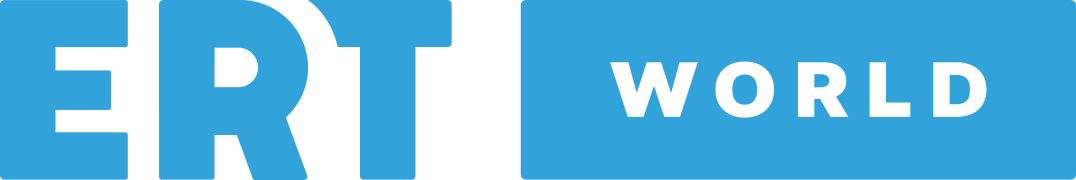 